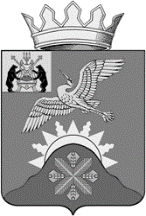 Российская ФедерацияНовгородская область Батецкий муниципальный районСОВЕТ ДЕПУТАТОВ БАТЕЦКОГО СЕЛЬСКОГО ПОСЕЛЕНИЯР Е Ш Е Н И ЕО внесении изменений в решение Совета депутатов Батецкого сельского поселения от 04.02.2010 № 35-СД «Об утверждении передаточного акта»Принято Советом депутатов Батецкого сельского поселения 21 февраля 2023 годаВ связи с упорядочением адресного хозяйства, уточнением индивидуализирующих характеристик имущества, перечни которых утверждены решением Совета депутатов Городенского сельского поселения от 29.08.2007 № 23-СД «О согласовании предложений о перечнях имущества, передаваемого в муниципальную собственность Городенского сельского поселения», в связи с упорядочением передаточного акта, утвержденного решением Совета депутатов Батецкого сельского поселения от 04.02.2010                          № 35-СД «Об утверждении передаточного акта» и на основании обращения Государственного областного казенного учреждения «Управление автомобильных дорог Новгородской области «НОВГОРОДАВТОДОР» от 26.01.2023 № 356, от 27.01.2023 № 383 и от 13.02.2023 № 692, Совет депутатов Батецкого сельского поселения РЕШИЛ:Внести изменения в перечень муниципального имущества Городенского сельского поселения, исключив строки:2. Настоящее решение вступает в силу со дня, следующего за днём его официального опубликования. 3. Опубликовать решение в муниципальной газете «Батецкие вести» и разместить на официальном сайте Администрации Батецкого муниципального района, в разделе Батецкое сельское поселение.Глава Батецкого сельского поселения                                            С.Я. Резникп. Батецкий21 февраля 2023 года№ 127-СД№ п/пПолное наименованиеорганизацииАдрес местонахождения организацииНаименование имуществаАдрес местонахождения имущества (в отношении объектов недвижимого имущества)Индивидуали-зирующая характеристикаимущества123456-//-автомобильная дорогад.Дубровка L-1,3 км, Ш- 4,5 м, покрытие гравийное, искусственные сооружения -  отсутствуют -//-автомобильная дорогад.ЖилиL -0,2 км, Ш -3,5 м, покрытие гравийное, искусственные сооружения -  отсутствуют-//-автомобильная дорогад.ТорошиноL -0,3 км, Ш- 4,0 м, покрытие гравийное, искусственные сооружения -  отсутствуют-//-автомобильная дорогад.Большой ЛатовецL-0,7км, Ш- 4,5 м, покрытие гравийное, искусственные сооружения -  отсутствуют-//-автомобильная дорогад.ЛюбеховичиL-2,5 км,Ш- 5,0 м, покрытие гравийное, искусственные сооружения - отсутствуют